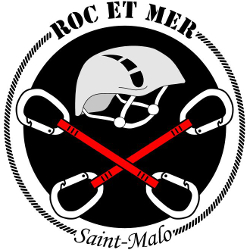 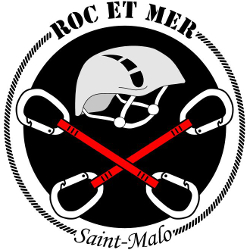 À retourner à : la salle les mardis ou vendredis soir aux heures d’ouverture	 Ou à remettre à un membre du bureau du club.La fiche d’inscription doit être accompagnée du montant correspondant à vos choix, d’un certificat médical* ou de l’attestation santé (ci-dessous)1 Les tarifs sont donnés à titre indicatif et sont à adapter en fonction de l’offre de chaque club.2 Licence famille = À partir de la troisième personne d’une même famille ou résidant à la même adresse.3 Pour information, coûts licence FFME + garanties Responsabilité civile obligatoires + coûts garanties de personne Formule Base (atteinte corporelle, frais de recherche, assistance rapatriement)Formule choisie1 ADULTEADULTEFAMILLE2FAMILLE2FAMILLE2TotalTotalA3Cotisation club pratiquant incluant licence FFME + garanties RC et assurance Base et cotisation comité territorial + ligueCours 170 €Libre 150 €Cours 110 €Cours 110 €Libre 110 €A =A =A3Cotisation club non-pratiquant incluant Licence FFME + garanties RC + cotisations comité territorial et ligue 70 € 70 € 40 € 40 € 40 €A =A =BAugmentation des garanties d’assurance (à cocher) Base +3 € Base ++10 € Base +3 € Base +3 € Base ++10 €B =B =                        Pour ADULTE OU JEUNE OU FAMILLE                        Pour ADULTE OU JEUNE OU FAMILLE                        Pour ADULTE OU JEUNE OU FAMILLE                        Pour ADULTE OU JEUNE OU FAMILLE                        Pour ADULTE OU JEUNE OU FAMILLE                        Pour ADULTE OU JEUNE OU FAMILLE                        Pour ADULTE OU JEUNE OU FAMILLECOptions au choix (à cocher) Ski de piste5 € Ski de piste5 € VTT30 € Trail 10 € Trail 10 € Slackline / Highline 5 €C =DIndemnités journalières optionnelles (à cocher) IJ 118 € IJ 118 € IJ 230 € IJ 230 € IJ 230 € IJ 335 €D =TOTAL GENERAL (A+B+C+D) TOTAL GENERAL (A+B+C+D) TOTAL GENERAL (A+B+C+D) TOTAL GENERAL (A+B+C+D) TOTAL GENERAL (A+B+C+D) TOTAL GENERAL (A+B+C+D) TOTAL GENERAL (A+B+C+D) TOTAL GENERAL (A+B+C+D) ADULTEFAMILLELicence FFME + CT/Ligue42€ + 20,10€13,50€ + 20,10€Garanties Responsabilité civile à 6 € + Garanties de personnes formule Base à 8€14 €14 €